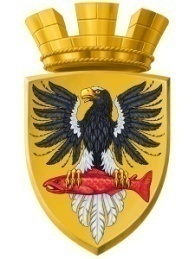 Р О С С И Й С К А Я  Ф Е Д Е Р А Ц И ЯКАМЧАТСКИЙ КРАЙП О С Т А Н О В Л Е Н И ЕАДМИНИСТРАЦИИ ЕЛИЗОВСКОГО ГОРОДСКОГО ПОСЕЛЕНИЯОт 18.06.2018 года                                                                                                                  № 724-п         г.ЕлизовоО размещении в федеральной информационной адресной системе сведений об адресах присвоенных объектам адресации – помещениям в многоквартирном жилом доме № 1 по ул. 40 лет Октября в г. Елизово	Руководствуясь ч.3 ст.5 и ч.3 ст.9 Федерального закона от 28.12.2013        № 443-ФЗ «О федеральной информационной адресной системе и о внесении изменений в Федеральный закон «Об общих принципах организации местного самоуправления в Российской Федерации», ст. 14 Федерального закона от 06.10.2003 № 131-ФЗ «Об общих принципах организации местного самоуправления в РФ», Уставом Елизовского городского поселения, Приказом Минфина России от 05.11.2015 № 171н «Об утверждении Перечня элементов планировочной структуры, элементов улично-дорожной сети, элементов объектов адресации, типов зданий (сооружений), помещений, используемых в качестве реквизитов адреса, и Правил сокращенного наименования адресообразующих элементов», в целях актуализации информации в федеральной информационной адресной системе,ПОСТАНОВЛЯЮ:1. Разместить в федеральной информационной адресной системе сведения об адресах, присвоенных объектам адресации - помещениям в многоквартирном жилом доме № 1 по ул. 40 лет Октября в г. Елизово, ранее не размещенные в государственном адресном реестре, согласно приложению к настоящему постановлению.2. Направить данное постановление в федеральную информационную адресную систему для внесения сведений установленных данным постановлением.Управлению делами администрации Елизовского городского поселения опубликовать (обнародовать) настоящее постановление в средствах массовой информации и разместить в информационно-телекоммуникационной сети «Интернет» на официальном сайте администрации Елизовского городского поселения.Контроль за исполнением настоящего постановления возложить на руководителя Управления архитектуры и градостроительства администрации Елизовского городского поселения.ВрИО Главы администрации Елизовского городского поселения                                                    Д.Б. ЩипицынПриложениек постановлению администрацииЕлизовского городского поселения                                                                                от 18.06.2018 года № 724-п1. Присвоить адрес жилым помещениям многоквартирного дома:Помещению с кадастровым номером 41:05:0101001:4931: Россия, Камчатский край, Елизовский муниципальный район, Елизовское городское поселение, Елизово г.,               40 лет Октября, ул., д. 1, кв. 1;Помещению с кадастровым номером 41:05:0101001:9334: Россия, Камчатский край, Елизовский муниципальный район, Елизовское городское поселение, Елизово г.,               40 лет Октября, ул., д. 1, кв. 2;Помещению с кадастровым номером 41:05:0101001:4932: Россия, Камчатский край, Елизовский муниципальный район, Елизовское городское поселение, Елизово г.,               40 лет Октября, ул., д. 1, кв. 3;Помещению с кадастровым номером 41:05:0101001:4933: Россия, Камчатский край, Елизовский муниципальный район, Елизовское городское поселение, Елизово г.,               40 лет Октября, ул., д. 1, кв. 4;Помещению с кадастровым номером 41:05:0101001:4946: Россия, Камчатский край, Елизовский муниципальный район, Елизовское городское поселение, Елизово г.,               40 лет Октября, ул., д. 1, кв. 5;Помещению с кадастровым номером 41:05:0101001:4948: Россия, Камчатский край, Елизовский муниципальный район, Елизовское городское поселение, Елизово г.,               40 лет Октября, ул., д. 1, кв. 6;Помещению с кадастровым номером 41:05:0101001:4947: Россия, Камчатский край, Елизовский муниципальный район, Елизовское городское поселение, Елизово г.,               40 лет Октября, ул., д. 1, кв. 7;Помещению с кадастровым номером 41:05:0101001:4949: Россия, Камчатский край, Елизовский муниципальный район, Елизовское городское поселение, Елизово г.,               40 лет Октября, ул., д. 1, кв. 8;Помещению с кадастровым номером 41:05:0101001:4961: Россия, Камчатский край, Елизовский муниципальный район, Елизовское городское поселение, Елизово г.,               40 лет Октября, ул., д. 1, кв. 9;Помещению с кадастровым номером 41:05:0101001:10503: Россия, Камчатский край, Елизовский муниципальный район, Елизовское городское поселение, Елизово г.,               40 лет Октября, ул., д. 1, кв. 10;Помещению с кадастровым номером 41:05:0101001:4962: Россия, Камчатский край, Елизовский муниципальный район, Елизовское городское поселение, Елизово г.,               40 лет Октября, ул., д. 1, кв. 11;Помещению с кадастровым номером 41:05:0101001:4963: Россия, Камчатский край, Елизовский муниципальный район, Елизовское городское поселение, Елизово г.,               40 лет Октября, ул., д. 1, кв. 12;Помещению с кадастровым номером 41:05:0101001:4976: Россия, Камчатский край, Елизовский муниципальный район, Елизовское городское поселение, Елизово г.,               40 лет Октября, ул., д. 1, кв. 13;Помещению с кадастровым номером 41:05:0101001:4977: Россия, Камчатский край, Елизовский муниципальный район, Елизовское городское поселение, Елизово г.,               40 лет Октября, ул., д. 1, кв. 14;Помещению с кадастровым номером 41:05:0101001:4978: Россия, Камчатский край, Елизовский муниципальный район, Елизовское городское поселение, Елизово г.,               40 лет Октября, ул., д. 1, кв. 15;Помещению с кадастровым номером 41:05:0101001:4979: Россия, Камчатский край, Елизовский муниципальный район, Елизовское городское поселение, Елизово г.,               40 лет Октября, ул., д. 1, кв. 16;Помещению с кадастровым номером 41:05:0101001:4934: Россия, Камчатский край, Елизовский муниципальный район, Елизовское городское поселение, Елизово г.,               40 лет Октября, ул., д. 1, кв. 17;Помещению с кадастровым номером 41:05:0101001:4935: Россия, Камчатский край, Елизовский муниципальный район, Елизовское городское поселение, Елизово г.,               40 лет Октября, ул., д. 1, кв. 18;Помещению с кадастровым номером 41:05:0101001:4936: Россия, Камчатский край, Елизовский муниципальный район, Елизовское городское поселение, Елизово г.,               40 лет Октября, ул., д. 1, кв. 19;Помещению с кадастровым номером 41:05:0101001:4937: Россия, Камчатский край, Елизовский муниципальный район, Елизовское городское поселение, Елизово г.,               40 лет Октября, ул., д. 1, кв. 20;Помещению с кадастровым номером 41:05:0101001:4950: Россия, Камчатский край, Елизовский муниципальный район, Елизовское городское поселение, Елизово г.,               40 лет Октября, ул., д. 1, кв. 21;Помещению с кадастровым номером 41:05:0101001: 4951: Россия, Камчатский край, Елизовский муниципальный район, Елизовское городское поселение, Елизово г.,               40 лет Октября, ул., д. 1, кв. 22;Помещению с кадастровым номером 41:05:0101001:4952: Россия, Камчатский край, Елизовский муниципальный район, Елизовское городское поселение, Елизово г.,               40 лет Октября, ул., д. 1, кв. 23;Помещению с кадастровым номером 41:05:0101001:4953: Россия, Камчатский край, Елизовский муниципальный район, Елизовское городское поселение, Елизово г.,               40 лет Октября, ул., д. 1, кв. 24;Помещению с кадастровым номером 41:05:0101001:4964: Россия, Камчатский край, Елизовский муниципальный район, Елизовское городское поселение, Елизово г.,               40 лет Октября, ул., д. 1, кв. 25;Помещению с кадастровым номером 41:05:0101001:4965: Россия, Камчатский край, Елизовский муниципальный район, Елизовское городское поселение, Елизово г.,               40 лет Октября, ул., д. 1, кв. 26;Помещению с кадастровым номером 41:05:0101001:4966: Россия, Камчатский край, Елизовский муниципальный район, Елизовское городское поселение, Елизово г.,               40 лет Октября, ул., д. 1, кв. 27;Помещению с кадастровым номером 41:05:0101001:4967: Россия, Камчатский край, Елизовский муниципальный район, Елизовское городское поселение, Елизово г.,               40 лет Октября, ул., д. 1, кв. 28;Помещению с кадастровым номером 41:05:0101001:4980: Россия, Камчатский край, Елизовский муниципальный район, Елизовское городское поселение, Елизово г.,               40 лет Октября, ул., д. 1, кв. 29;Помещению с кадастровым номером 41:05:0101001:4981: Россия, Камчатский край, Елизовский муниципальный район, Елизовское городское поселение, Елизово г.,               40 лет Октября, ул., д. 1, кв. 30;Помещению с кадастровым номером 41:05:0101001:4982: Россия, Камчатский край, Елизовский муниципальный район, Елизовское городское поселение, Елизово г.,               40 лет Октября, ул., д. 1, кв. 31;Помещению с кадастровым номером 41:05:0101001:4983: Россия, Камчатский край, Елизовский муниципальный район, Елизовское городское поселение, Елизово г.,               40 лет Октября, ул., д. 1, кв. 32;Помещению с кадастровым номером 41:05:0101001:4938: Россия, Камчатский край, Елизовский муниципальный район, Елизовское городское поселение, Елизово г.,               40 лет Октября, ул., д. 1, кв. 33;Помещению с кадастровым номером 41:05:0101001:4939: Россия, Камчатский край, Елизовский муниципальный район, Елизовское городское поселение, Елизово г.,               40 лет Октября, ул., д. 1, кв. 34;Помещению с кадастровым номером 41:05:0101001:4940: Россия, Камчатский край, Елизовский муниципальный район, Елизовское городское поселение, Елизово г.,               40 лет Октября, ул., д. 1, кв. 35;Помещению с кадастровым номером 41:05:0101001:4941: Россия, Камчатский край, Елизовский муниципальный район, Елизовское городское поселение, Елизово г.,               40 лет Октября, ул., д. 1, кв. 36;Помещению с кадастровым номером 41:05:0101001:4954: Россия, Камчатский край, Елизовский муниципальный район, Елизовское городское поселение, Елизово г.,               40 лет Октября, ул., д. 1, кв. 37;Помещению с кадастровым номером 41:05:0101001:4955: Россия, Камчатский край, Елизовский муниципальный район, Елизовское городское поселение, Елизово г.,               40 лет Октября, ул., д. 1, кв. 38;Помещению с кадастровым номером 41:05:0101001:4956: Россия, Камчатский край, Елизовский муниципальный район, Елизовское городское поселение, Елизово г.,               40 лет Октября, ул., д. 1, кв. 39;Помещению с кадастровым номером 41:05:0101001:4957: Россия, Камчатский край, Елизовский муниципальный район, Елизовское городское поселение, Елизово г.,               40 лет Октября, ул., д. 1, кв. 40;Помещению с кадастровым номером 41:05:0101001:4968: Россия, Камчатский край, Елизовский муниципальный район, Елизовское городское поселение, Елизово г.,               40 лет Октября, ул., д. 1, кв. 41;Помещению с кадастровым номером 41:05:0101001:4969: Россия, Камчатский край, Елизовский муниципальный район, Елизовское городское поселение, Елизово г.,               40 лет Октября, ул., д. 1, кв. 42;Помещению с кадастровым номером 41:05:0101001:4970: Россия, Камчатский край, Елизовский муниципальный район, Елизовское городское поселение, Елизово г.,               40 лет Октября, ул., д. 1, кв. 43;Помещению с кадастровым номером 41:05:0101001:4971: Россия, Камчатский край, Елизовский муниципальный район, Елизовское городское поселение, Елизово г.,               40 лет Октября, ул., д. 1, кв. 44;Помещению с кадастровым номером 41:05:0101001:4984: Россия, Камчатский край, Елизовский муниципальный район, Елизовское городское поселение, Елизово г.,               40 лет Октября, ул., д. 1, кв. 45;Помещению с кадастровым номером 41:05:0101001:4985: Россия, Камчатский край, Елизовский муниципальный район, Елизовское городское поселение, Елизово г.,               40 лет Октября, ул., д. 1, кв. 46;Помещению с кадастровым номером 41:05:0101001:4986: Россия, Камчатский край, Елизовский муниципальный район, Елизовское городское поселение, Елизово г.,               40 лет Октября, ул., д. 1, кв. 47;Помещению с кадастровым номером 41:05:0101001:4987: Россия, Камчатский край, Елизовский муниципальный район, Елизовское городское поселение, Елизово г.,               40 лет Октября, ул., д. 1, кв. 48;Помещению с кадастровым номером 41:05:0101001:4942: Россия, Камчатский край, Елизовский муниципальный район, Елизовское городское поселение, Елизово г.,               40 лет Октября, ул., д. 1, кв. 49;Помещению с кадастровым номером 41:05:0101001:4943: Россия, Камчатский край, Елизовский муниципальный район, Елизовское городское поселение, Елизово г.,               40 лет Октября, ул., д. 1, кв. 50;Помещению с кадастровым номером 41:05:0101001:4944: Россия, Камчатский край, Елизовский муниципальный район, Елизовское городское поселение, Елизово г.,               40 лет Октября, ул., д. 1, кв. 51;Помещению с кадастровым номером 41:05:0101001:4945: Россия, Камчатский край, Елизовский муниципальный район, Елизовское городское поселение, Елизово г.,               40 лет Октября, ул., д. 1, кв. 52;Помещению с кадастровым номером 41:05:0101001:4958: Россия, Камчатский край, Елизовский муниципальный район, Елизовское городское поселение, Елизово г.,               40 лет Октября, ул., д. 1, кв. 53;Помещению с кадастровым номером 41:05:0101001:4959: Россия, Камчатский край, Елизовский муниципальный район, Елизовское городское поселение, Елизово г.,               40 лет Октября, ул., д. 1, кв. 54;Помещению с кадастровым номером 41:05:0101001:4960: Россия, Камчатский край, Елизовский муниципальный район, Елизовское городское поселение, Елизово г.,               40 лет Октября, ул., д. 1, кв. 55;Помещению с кадастровым номером 41:05:0101001:6878: Россия, Камчатский край, Елизовский муниципальный район, Елизовское городское поселение, Елизово г.,               40 лет Октября, ул., д. 1, кв. 56;Помещению с кадастровым номером 41:05:0101001:4972: Россия, Камчатский край, Елизовский муниципальный район, Елизовское городское поселение, Елизово г.,               40 лет Октября, ул., д. 1, кв. 57;Помещению с кадастровым номером 41:05:0101001:4973: Россия, Камчатский край, Елизовский муниципальный район, Елизовское городское поселение, Елизово г.,               40 лет Октября, ул., д. 1, кв. 58;Помещению с кадастровым номером 41:05:0101001:4974: Россия, Камчатский край, Елизовский муниципальный район, Елизовское городское поселение, Елизово г.,               40 лет Октября, ул., д. 1, кв. 59;Помещению с кадастровым номером 41:05:0101001:4975: Россия, Камчатский край, Елизовский муниципальный район, Елизовское городское поселение, Елизово г.,               40 лет Октября, ул., д. 1, кв. 60;Помещению с кадастровым номером 41:05:0101001:4988: Россия, Камчатский край, Елизовский муниципальный район, Елизовское городское поселение, Елизово г.,               40 лет Октября, ул., д. 1, кв. 61;Помещению с кадастровым номером 41:05:0101001:4989: Россия, Камчатский край, Елизовский муниципальный район, Елизовское городское поселение, Елизово г.,               40 лет Октября, ул., д. 1, кв. 62;Помещению с кадастровым номером 41:05:0101001:4990: Россия, Камчатский край, Елизовский муниципальный район, Елизовское городское поселение, Елизово г.,               40 лет Октября, ул., д. 1, кв. 63;Помещению с кадастровым номером 41:05:0101001:4991: Россия, Камчатский край, Елизовский муниципальный район, Елизовское городское поселение, Елизово г.,               40 лет Октября, ул., д. 1, кв. 64.